Idea Generation 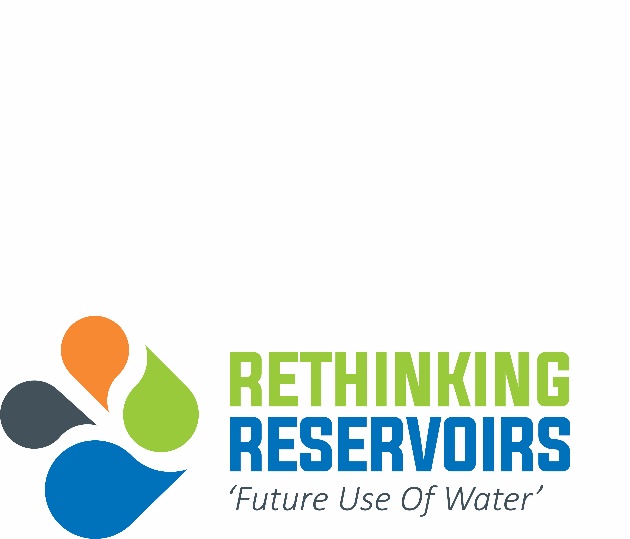 Name:Email:Contact number: My idea is for; Coalition Creek Ness Gully Bell viewLittle Bass I would like to see (describe your idea, attach additional pages if required)What are the Challenges in delivering this option? Who will have responsibility for, and manage the reservoir and catchment in future years?  